«12» сентября 2023 г.				                                                    № 465О временном ограничениидвижения транспортныхсредств на территории  п. Березовка         В связи с проведением работ по строительству водопровода холодного водоснабжения по ул. Полевая и по ул. Дружбы, д. 28 в поселке Березовка Березовского района Красноярского края, в соответствии с Федеральными законами от 10.12.1995 №196-ФЗ «О безопасности дорожного движения», от 06.10.2003 № 131-ФЗ «Об общих принципах организации местного самоуправления в Российской федерации», от 08.11.2007 № 257-ФЗ «Об автомобильных дорогах и о дорожной деятельности в Российской федерации и о внесении изменений в отдельные законодательные акты Российской федерации», законом Красноярского края от 24.05.2012 № 2-312 «О временных ограничениях или прекращении движения транспортных средств по автомобильным дорогам регионального или межмуниципального, местного значения в границах населенных пунктов на территории Красноярского края», Постановлением правительства Красноярского края от 18.05.2012 №221-П «Об утверждении порядка осуществления временного ограничения или прекращения движения транспортных средств по автомобильным дорогам регионального или межмуниципального, местного значения на территории Красноярского края». В соответствии с Уставом поселка Березовка, ПОСТАНОВЛЯЮ:  1. Временно ограничить с 15.09.2023 г. с 23 часов 00 минут до 16.09.2023 движение по улице Полевая п. Березовка Березовского района Красноярского края, в соответствии со схемой (приложение к постановлению) движение транспортных средств на время проведения работ по строительству водопровода холодного водоснабжения по улице Полевая. 2. Временно ограничить с 18.09.2023 г. с 07 часов 00 минут до 23 часов 00 минут 20.09.2023 года движение по улице Дружбы в районе дома № 28 п. Березовка Березовского района Красноярского края, в соответствии со схемой (приложение к постановлению) движение транспортных средств на время проведения работ по строительству водопровода холодного водоснабжения по улице Дружбы, д. 28.3. Делопроизводителю администрации поселка Березовка:- в течение 3 рабочих дней со дня принятия настоящего постановления направить его в межмуниципальный  отдел МВД России Березовский;- информировать пользователей автомобильными дорогами общего пользования местного значения п. Березовка о причинах и сроках ограничения парковки и движения транспорта путем размещения информации на официальном сайте администрации поселка Березовка в информационно-телекоммуникационной сети «Интернет», в средствах массовой информации, не позднее,  чем за 3 дня до начала введения временного ограничения на  движение транспорта в соответствии с настоящим постановлением.4. Настоящее постановление вступает в силу в день, следующий за днем его  официального опубликования в газете «Пригород».5. Контроль над исполнением настоящего постановления оставляю за собой.Исполняющая полномочияГлавы поселка                                                                                  М. А. Ковалева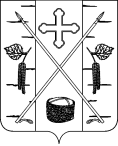                 АДМИНИСТРАЦИЯ ПОСЕЛКА БЕРЕЗОВКАБЕРЕЗОВСКОГО РАЙОНА КРАСНОЯРСКОГО КРАЯ                  ПОСТАНОВЛЕНИЕ                                                   п. Березовка